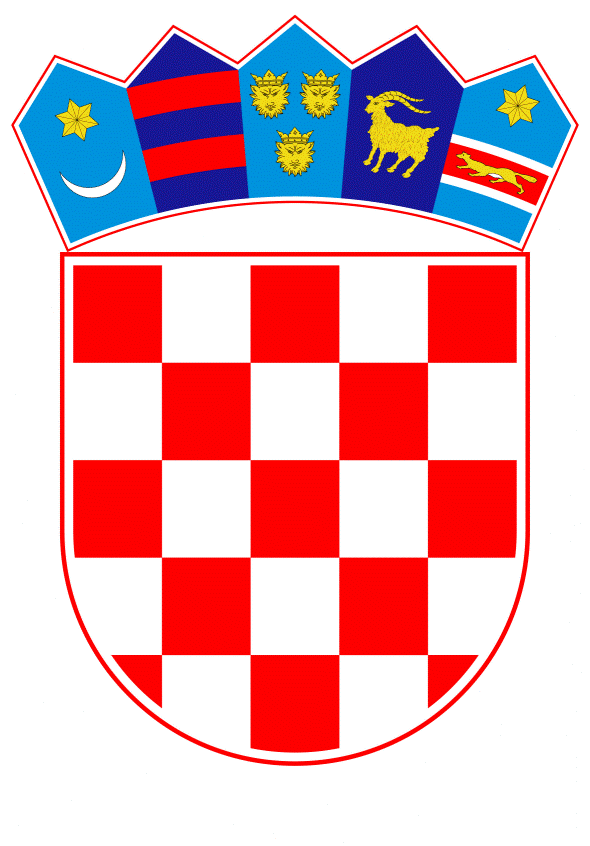 VLADA REPUBLIKE HRVATSKEZagreb, 25. srpnja 2019. godine______________________________________________________________________________________________________________________________________________________________________________________________________________________________PrijedlogNa temelju članka 31. stavka 3. Zakona o Vladi Republike Hrvatske (Narodne novine, br. 150/11, 119/14, 93/16 i 116/18), Vlada Republike Hrvatske je na sjednici održanoj ____________ 2019. godine donijelaZ A K L J U Č A K1.	Vlada Republike Hrvatske podupire realizaciju Projekta sanacije nadvožnjaka u Kalničkoj ulici u Gradu Čakovcu.2.	Zadužuje se Ministarstvo mora, prometa i infrastrukture da, u suradnji s društvom Hrvatske ceste d.o.o. i Gradom Čakovcem, osigura provedbu Projekta iz točke 1. ovoga Zaključka, sukladno svojoj nadležnosti.3.	Zadužuje se Ministarstvo mora, prometa i infrastrukture da razmotri moguće modele financiranja Projekta iz točke 1. ovoga Zaključka.4.	Nositelj Projekta iz točke 1. ovoga Zaključka je društvo Hrvatske ceste d.o.o., a za koordinaciju svih aktivnosti vezano uz provedbu ovoga Zaključka određuje se Ministarstvo mora, prometa i infrastrukture.Klasa: Urbroj:____________ 2019. godinePREDSJEDNIK

mr. sc. Andrej PlenkovićO B R A Z L O Ž E NJ ENadvožnjak u Kalničkoj ulici u Čakovcu dug je 167,5 m, nalazi se na nerazvrstanoj prometnici (gradskoj ulici) gdje prelazi dvije gradske prometnice i dva željeznička kolosijeka. Nadvožnjak je dotrajao i oštećen, te je ugrožena sigurnost prometa na njemu ali i ispod njega. Iz tog su razloga nadležne službe Grada Čakovca naručile izradu projektne dokumentacije za sanaciju građevine. Prema projektu, radovi su podijeljeni u 5 faza. Grad Čakovec je iz vlastitih sredstava proveo dio radova koji se odnose na prvu i drugu fazu provedbe projekta.Za dovršetak radova potrebno je provesti 3, 4 i 5 fazu projekta, čime će se nadvožnjak dovesti u stanje primjerene funkcionalnosti.Procjena vrijednosti preostalih radova: 11.000.000,00 kuna.Vodeći se bitnim povećanjem ugroženosti sigurnosti prometa i nedostatkom sredstava Grada Čakovca za nastavak sanacije predmetnog nadvožnjaka, zadužuje se Ministarstvo mora, prometa i infrastrukture da koordinira nastavak realizacije sanacije nadvožnjaka između Grada Čakovca i društva Hrvatskih cesta.Zadužuje se Ministarstvo mora, prometa i infrastrukture da razmotri moguće modele financiranja Projekta, a sredstva za projekt osiguraju u Financijskom planu Hrvatskih cesta za 2020. godinu.Predlagatelj:Ministarstvo mora, prometa i infrastrukturePredmet:Prijedlog zaključka u vezi s Projektom sanacije nadvožnjaka u Kalničkoj ulici u Gradu Čakovcu